                                                                 Lenguaje y Comunicación  4° básicoNombre: _____________________________________________________________________________Curso: _______________Fecha_______________UNIDAD N° 1                                                         Actividades N°1Lee y realiza las páginas  de la 94 -100-110-127  de su libro de Lenguaje y Comunicación  y  luego  escribe un  Cuento (creado por ti)  en tu cuaderno siguiendo su estructura .(No olvides ortografía y presentación). (Evaluación)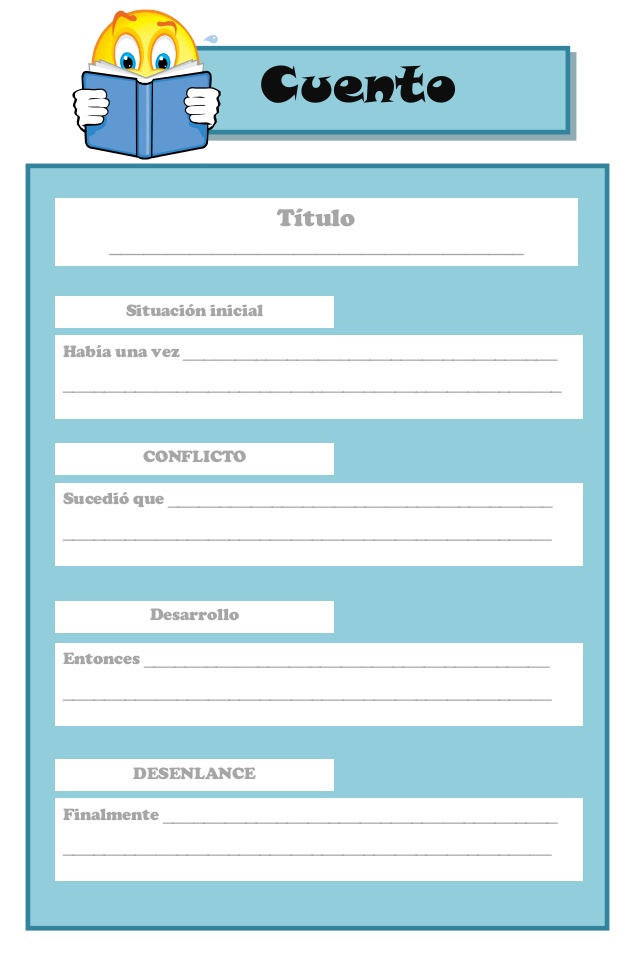                                                             Lenguaje y Comunicación  4° básicoNombre: _____________________________________________________________________________Curso: _______________Fecha_______________UNIDAD N° 1                                                     Actividades N°2Lee y realiza las páginas  de la 56 a la 71 de su libro de Lenguaje y Comunicación  y  luego  escribe un poema (creado por ti)  en tu cuaderno siguiendo su estructura. (No olvides ortografía y presentación). (Evaluación)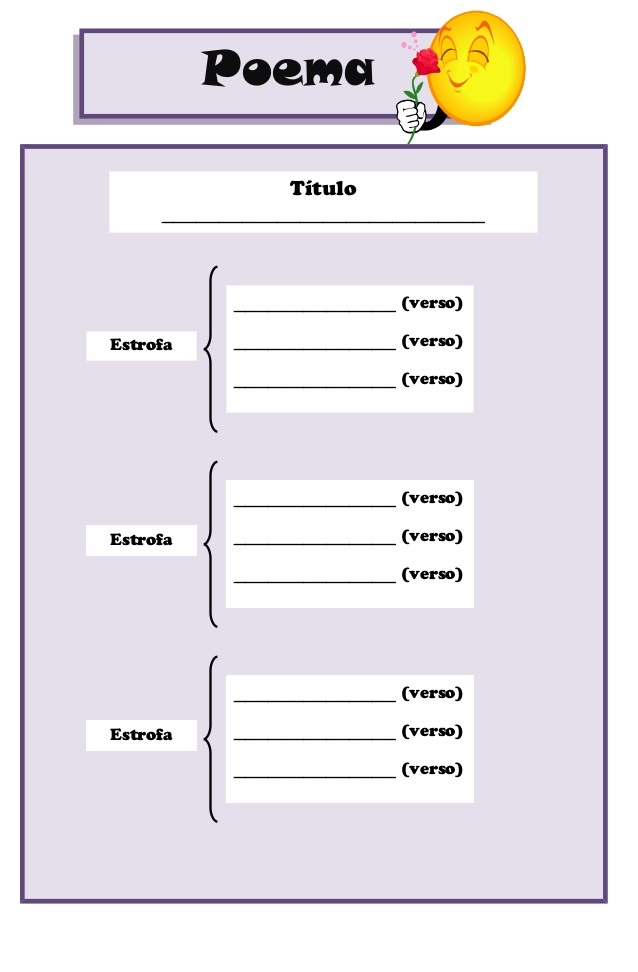 (O.A3) Leer y familiarizarse con un amplio repertorio de literatura para aumentar su conocimiento del mundo y desarrollar su imaginación.(O.A16)Planificar la escritura estableciendo propósito y destinatario y generando ideas a partir de textos u otras estrategias.(O.A12) Escribir creativamente narraciones que incluyen una secuencia lógica que cuente con inicio, desarrollo y cierre.(O.A5) Comprender poemas adecuados al nivel e interpretar el lenguaje figurado presente en ellos.(O.A 11) Escribir poemas para desarrollar la creatividad y expresar sus ideas.